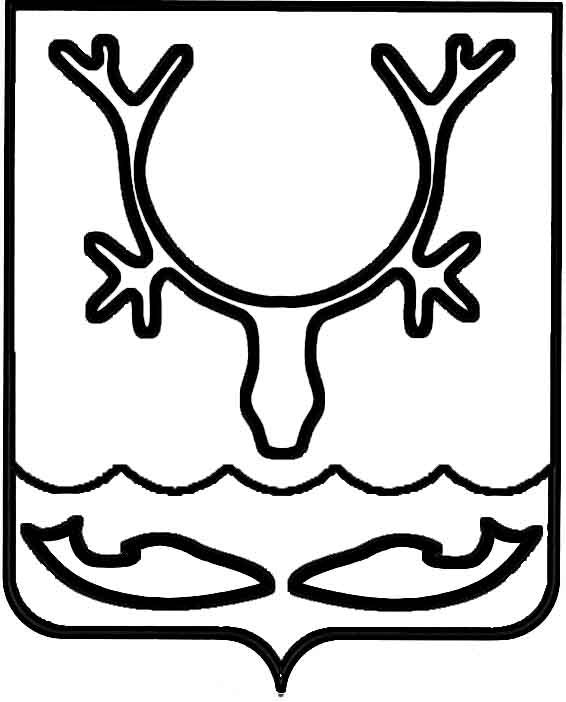 Администрация МО "Городской округ "Город Нарьян-Мар"ПОСТАНОВЛЕНИЕот “____” __________________ № ____________		г. Нарьян-МарОб утверждении Положения о порядке сообщения муниципальными служащими Администрации муниципального образования "Городской округ "Город Нарьян-Мар"                          о возникновении личной заинтересованности при исполнении должностных обязанностей, которая приводит или может привести                    к конфликту интересов В соответствии с Федеральным законом от 25.12.2008 № 273-ФЗ                           "О противодействии коррупции", Федеральным законом от 02.03.2007 № 25-ФЗ               "О муниципальной службе в Российской Федерации", Указом Президента Российской Федерации от 22.12.2015 № 650 "О порядке сообщения лицами, замещающими отдельные государственные должности Российской Федерации, должности Федеральной государственной службы, и иными лицами                                    о возникновении личной заинтересованности при исполнении должностных обязанностей, которая приводит или может привести к конфликту интересов, и                    о внесении изменений в некоторые акты Президента Российской Федерации" Администрация МО "Городской округ "Город Нарьян-Мар"П О С Т А Н О В Л Я Е Т:1.	Утвердить Положение о порядке сообщения муниципальными служащими Администрации муниципального образования "Городской округ "Город Нарьян-Мар" о возникновении личной заинтересованности при исполнении должностных обязанностей, которая приводит или может привести к конфликту интересов (Приложение).2.	Настоящее постановление вступает в силу с момента его принятия и подлежит размещению на официальном сайте.ПриложениеУТВЕРЖДЕНОпостановлением Администрации МО"Городской округ "Город Нарьян-Мар"от 26.02.2016 № 204ПОЛОЖЕНИЕ о порядке сообщения муниципальными служащими Администрации муниципального образования "Городской округ "Город Нарьян-Мар"                         о возникновении личной заинтересованности при исполнении должностных обязанностей, которая приводит или может привести к конфликту интересов1.	Настоящим Положением определяется порядок сообщения муниципальными служащими Администрации МО "Городской округ "Город Нарьян-Мар" о возникновении личной заинтересованности при исполнении должностных обязанностей, которая приводит или может привести к конфликту интересов.2.	Муниципальные служащие Администрации МО "Городской округ "Город Нарьян-Мар" обязаны в соответствии с законодательством Российской Федерации о противодействии коррупции сообщать о возникновении личной заинтересованности при исполнении должностных обязанностей, которая приводит или может привести к конфликту интересов, а также принимать меры                               по предотвращению или урегулированию конфликта интересов.Сообщение оформляется на имя представителя нанимателя (работодателя)                     в письменной форме в виде уведомления о возникновении личной заинтересованности при исполнении должностных обязанностей, которая приводит или может привести к конфликту интересов (далее – уведомление) по форме согласно Приложению 1.3.	Уведомление представляется лицом, указанным в пункте 2 настоящего Положения, (далее – уведомитель, лицо подавшее уведомление) лично или,                     при невозможности личного предоставления, направляется любым удобным                      для уведомителя средством связи и доставки. 4.	К уведомлению прилагаются все имеющиеся материалы, подтверждающие возникновение личной заинтересованности при исполнении должностных обязанностей, которая приводит или может привести к конфликту интересов.5.	Все уведомления направляются для регистрации в отдел                                    по противодействию коррупции. 6.	Отдел по противодействию коррупции осуществляет прием и регистрацию уведомлений в день их поступления. Для регистрации поступивших уведомлений и обеспечения контроля                     за соблюдением сроков и результатов их рассмотрения в отделе                                       по противодействию коррупции ведется журнал регистрации уведомлений                         о возникновении личной заинтересованности при исполнении должностных обязанностей, которая приводит или может привести к конфликту интересов,  (далее – Журнал) по форме согласно Приложению 2.7.	Зарегистрированное в Журнале уведомление представляется                             на рассмотрение главе МО "Городской округ "Город Нарьян-Мар" либо лицу, его замещающему, в день его регистрации в Журнале. 8.	В течение одного рабочего дня со дня получения уведомления главой МО "Городской округ "Город Нарьян-Мар" либо лицом, его замещающим, принимается решение о предварительном рассмотрении уведомления, которое осуществляется отделом по противодействию коррупции.  9.	При рассмотрении уведомления сотрудники отдела по противодействию коррупции имеют право:1)	получать от лица, подавшего уведомление, а также от иных лиц, имеющих отношение к фактам, указанным в уведомлении, пояснения по существу поданного уведомления и дополнительным материалам;2)	направлять запросы в правоохранительные органы, территориальные органы федеральных органов исполнительной власти, органы исполнительной власти, контрольно-счетные органы, органы местного самоуправления Ненецкого автономного округа, общественные объединения и иные организации в целях проверки сведений, содержащихся в уведомлении.10.	Сотрудники отдела по противодействию коррупции, осуществляющие рассмотрение уведомления, не вправе разглашать сведения, ставшие им известными в ходе рассмотрения. Разглашение полученных сведений влечет                    за собой ответственность, предусмотренную законодательством Российской Федерации.11.	По результатам предварительного рассмотрения уведомления отделом по противодействию коррупции подготавливается мотивированное заключение              на уведомление.Заключение на уведомление оформляется в свободной форме на имя главы МО "Городской округ "Город Нарьян-Мар" либо лица, его замещающего, в течение семи рабочих дней со дня поступления уведомления в отдел по противодействию коррупции, подписывается сотрудником отдела по противодействию коррупции, проводившим рассмотрение уведомления.В случае направления запросов, указанных в подпункте 2 пункта 9 настоящего Положения, уведомления, заключения и другие материалы представляются главе МО "Городской округ "Город Нарьян-Мар" либо лицу, его замещающему, в течение 45 дней со дня поступления уведомления в отдел                        по противодействию коррупции. Указанный срок может быть продлен, но не более чем на 30 дней.12.	Отдел по противодействию коррупции не позднее дня, следующего                за днем оформления заключения о предварительном рассмотрении уведомления, представляет его главе МО "Городской округ "Город Нарьян-Мар" либо лицу, его замещающему, для принятия по нему решений:1)	о передаче уведомления, заключения и материалов, полученных в ходе предварительного рассмотрения уведомления, в комиссию по соблюдению требований к служебному поведению муниципальных служащих Администрации муниципального образования "Городской округ "Город Нарьян-Мар" и урегулированию конфликта интересов;2)	о списании материалов в номенклатурное дело.13.	В случае принятия главой МО "Городской округ "Город Нарьян-Мар" либо лицом, его замещающим, решения, предусмотренного подпунктом 1                 пункта 12, уведомление, заключение и другие материалы, полученные в ходе предварительного рассмотрения уведомления, направляются председателю комиссии по соблюдению требований к служебному поведению муниципальных служащих Администрации муниципального образования "Городской округ "Город Нарьян-Мар" и урегулированию конфликта интересов. 14.	О результатах предварительного рассмотрения уведомления отдел                   по противодействию коррупции информирует лицо, подавшее уведомление.Приложение 1к Положению о порядкесообщения муниципальными служащимиАдминистрации муниципального образования"Городской округ "Город Нарьян-Мар"  о возникновении личной заинтересованностипри исполнении должностных обязанностей,которая приводит или может привести  к конфликту интересов Представителю нанимателя (работодателю)____________________________________________________________________________________________________________от __________________________________ (указывается ФИО и должность)____________________________________ ____________________________________Уведомление
о возникновении личной заинтересованности при исполнении должностных обязанностей, которая приводит или может привести                        к конфликту интересов Сообщаю, что:1.  (Описание личной заинтересованности, которая приводит или можетпривести к возникновению конфликта интересов)2.  (Описание должностных обязанностей, на исполнение которых можетнегативно повлиять либо негативно влияет личная заинтересованность)3.  (Дополнительные сведения)Приложение 2к Положению о порядке сообщения муниципальными служащими Администрации муниципального образования "Городской округ "Город Нарьян-Мар" о возникновении личной заинтересованности при исполнении должностных обязанностей, которая приводит или может привести к конфликту интересовЖУРНАЛ регистрации уведомлений о возникновении личной заинтересованности при исполнении должностных обязанностей, которая приводит или может привести к конфликту интересов 2602.2016204Глава МО "Городской округ "Город Нарьян-Мар" Т.В.Федорова(дата)(подпись)(фамилия и инициалы)№п/пДата представления уведомления Ф.И.О. лица, представившего уведомление Должность лица, представившего уведомление Подпись лица, представившего уведомлениеФ.И.О. лица, принявшего уведомлениеОтметка о решении, принятом по результатам рассмотрения уведомления 123